MÅNEDSPLAN FOR JANUAROG FEBRUARTEMA: Vann og farger.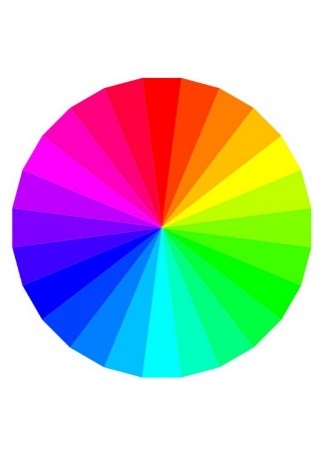 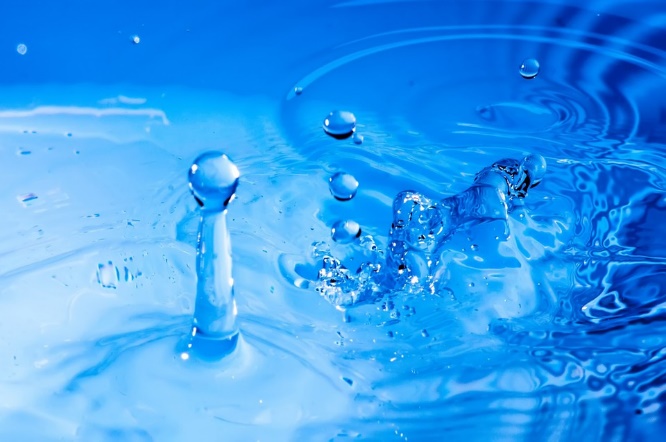 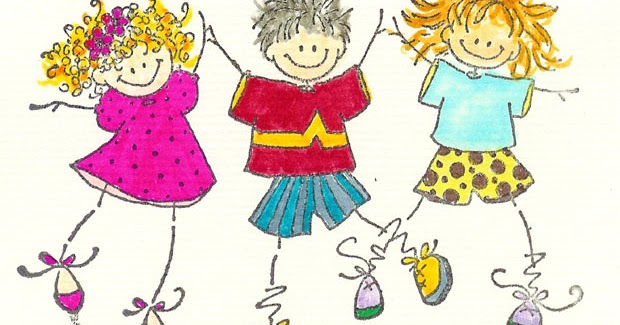 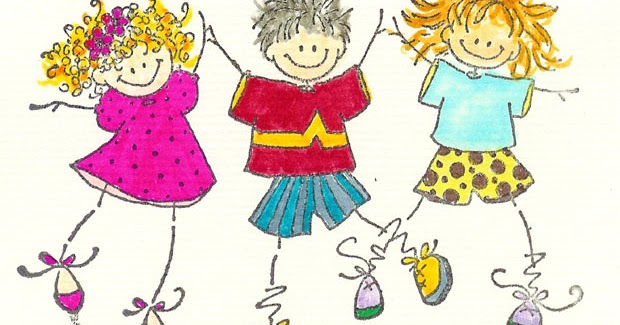 Månedsbrev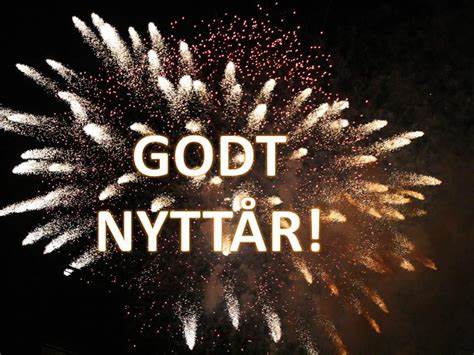 Håper alle har hatt en fin jule- og nyttårsfeiring, koset seg med familien og er klar for et nytt og spennende år. Vi gleder oss til å starte på et nytt år sammen med barna og dere.De to neste måneden vil vi ha fokus på vann og farger. Målet for de neste to månedene er å lære navn på ulike farger, utforske hva som skjer når vi blander farger sammen, se på vannets ulike egenskaper, hva som inneholder vann og vannets kretsløp. Vann finner vi nært sagt over alt, det kan være kaldt eller varmt, det kan fryse til is, smelte, bli til damp og koke. Det kan være rent eller skittent og det kan løse opp en mengde stoffer. Vi drikker det, vasker oss i det, svømmer i det og fiskene lever i det. Det er mye spennende vi kan finne ut om vann.«Barnehagen skal bidra til at barna opplever, utforsker og eksperimenterer med naturfenomener og fysiske lover»(Rammeplanen, 2017).Temaet vårt gir gode muligheter til undring.  Her er det mye som kan forskes på og det blir spennende å se hva våre små forskere finner ut.Eventyr:«Fredrik», «Da spøkelsesbarna forandret farge» og «Da snøen fikk farge».Sanger vi vil synge: Se nå snør det, Se regndråpen faller fra skyen ned, Det snør det snør, Se min kjole, Pitt Pott Nøtt skulle ut å gå, Viss regnet var av eplesaft og tyggis… og Farger det er kult.Rim og regler: Snøkrystaller, Hoppe sa Gåsa, Regn og Klokka ett var jeg mett….Hilsen fra oss på Rød avd.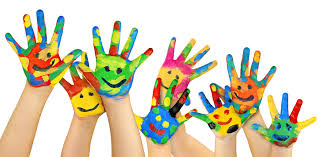 Tema for perioden: Vann og farger.Mål for perioden: Få mer kunnskap om vannets egenskaper og farger.Voksenrollen: Begrepene gjentas på forskjellig måte i forskjellige situasjoner. For å sikre læring må et begrep bli brukt 50-60 ganger.Følgende fagområder dekkes: Kommunikasjon, språk og tekst. Kropp, bevegelse, mat og helse, Kunst kultur og kreativitet. Natur, miljø og teknikk. Nærmiljø og samfunn, Antall rom og form. Etikk, religion og filosofi.UKEMANDAGMANDAG   TIRSDAGONSDAGTORSDAGFREDAG1            03.01Planleggings-dag.Barnehagen er stengt.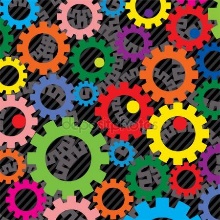             03.01Planleggings-dag.Barnehagen er stengt.               04.01 Samling kl. 10.30Vi koser oss sammen etter «jule- og nyttårsfri».Selvvalgte aktiviteter.             05.01Kl. 9.30: samling.Gr.1 på tur3 og 4 åringene: form.akt. 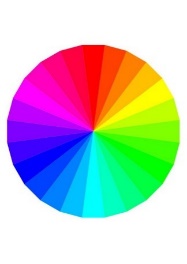 Kl.10.00Førskolegruppen har inne-aktiviteter               06.01Samling kl. 10.30Møtedag – vi passer hverandres barn.Selvvalgte aktiviteter             07.01 Kl.10.30Samling og     Minirøris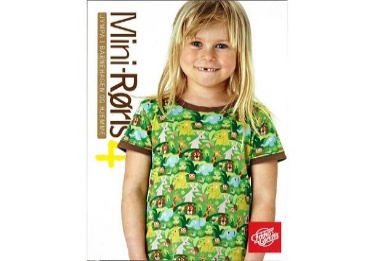 2              10.01            Kl. 9.30: samlingGr.1 lekegr.3 og 4 åringene eventyrstundKl. 10.00:Førskolegruppen på tur.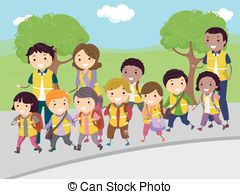               10.01            Kl. 9.30: samlingGr.1 lekegr.3 og 4 åringene eventyrstundKl. 10.00:Førskolegruppen på tur.               11.01 Kl. 9.30: SamlingGr.1 lekegr.3 og 4 åringene går på tur5 åringene: eventyrstund             12.01Kl. 9.30: samling.Gr.1 på tur3 og 4 åringene: form.akt. Kl.10.00Førskolegruppen har inne-aktiviteter                13.01Samling kl. 10.30Møtedag – vi passer hverandres barn.Selvvalgte aktiviteter           14.01Kl.10.30Samling ogHinderløype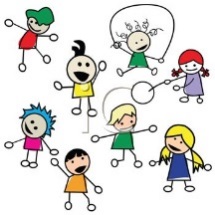 3              17.01            Kl. 9.30: samlingGr.1 lekegr.3 og 4 åringene eventyrstund.Kl. 10.00:Førskolegruppen er på tur.              17.01            Kl. 9.30: samlingGr.1 lekegr.3 og 4 åringene eventyrstund.Kl. 10.00:Førskolegruppen er på tur.               18.01 Kl. 9.30:. SamlingGr.1 lekegr.3 og 4 åringene går på tur5 åringene: eventyrstund             19.01Kl. 9.30: samling. 3 og 4 åringene:form.akt.Kl. 10.00Førskolegruppen har inne-aktiviteter                20.01Samling kl. 10.30Møtedag – vi passer hverandres barn.Selvvalgte aktiviteter             21.01KL. 10.30Samling ogMinirøris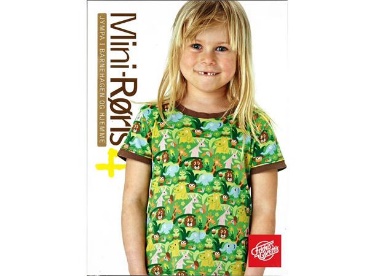 4             24.01            Kl. 9.30: samling Gr.1 lekegr.3 og 4 åringene eventyrstund.Kl. 10.00:Førskolegruppen er på tur.             24.01            Kl. 9.30: samling Gr.1 lekegr.3 og 4 åringene eventyrstund.Kl. 10.00:Førskolegruppen er på tur.               25.01 Kl. 9.30: samlingGr.1 lekegr.3 og 4 åringene går på tur5 åringene: eventyrstund             26.01Kl. 9.30: samling. 3 og 4 åringene:form.akt. Kl. 10.00Førskolegruppen har inne-aktiviteter                27.01Samling kl. 10.30Møtedag – vi passer hverandres barn.Selvvalgte aktiviteter .          28.01Kl. 10.30Samling og Hinderløype5             31.01            Kl. 9.30: samling Gr.1 lekegr.3 og 4 åringene eventyrstundFørskolegruppen er på tur.               01.02 Kl. 9.30: samlingGr.1 lekegr.3 og 4 åringene går på tur5 åringene: eventyrstund               01.02 Kl. 9.30: samlingGr.1 lekegr.3 og 4 åringene går på tur5 åringene: eventyrstund            02.02Kl. 9.30: samling. 3 og 4 åringene:form.akt.Kl. 10.00Førskolegruppen har inne-aktiviteter                03.02Samling kl. 10.30Møtedag – vi passer hverandres barn.Selvvalgte aktiviteter             04.02Samling kl.10.30Minirøris6            07.02            Kl. 9.30: samling Gr.1 lekegr.3 og 4 åringene eventyrstundFørskolegruppen er på tur.               08.02Kl. 9.30:samlingGr.1 lekegr.3 og 4 åringene går på tur5 åringene: eventyrstund               08.02Kl. 9.30:samlingGr.1 lekegr.3 og 4 åringene går på tur5 åringene: eventyrstund             09.02Kl. 9.30: samling 3 og 4 åringene:form.akt. Kl. 10.00Førskolegruppen har inne-aktiviteter                10.02Samling kl. 10.30Møtedag – vi passer hverandres barn.Selvvalgte aktiviteter            11.02KARNEVAL i barnehagen!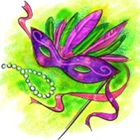 Alle har på seg utkledningstøy.Vi har samling   kl. 10.00.Etterpå koser vi oss med god mat.7             14.02            Kl. 9.30: samling Gr.1 lekegr.3 og 4 åringene eventyrstundFørskolegruppen er på               15.02Kl. 9.30:samlingGr.1 lekegr.3 og 4 åringene går på tur5 åringene: eventyrstund.               15.02Kl. 9.30:samlingGr.1 lekegr.3 og 4 åringene går på tur5 åringene: eventyrstund.             16.02Kl. 9.30: samling. 3 og 4 åringene:form.akt. Kl. 10.00Førskolegruppen har inne-aktiviteter                17.02Samling kl. 10.30Møtedag – vi passer hverandres barn.Selvvalgte aktiviteter           18.0210.30 samling ogMinirøris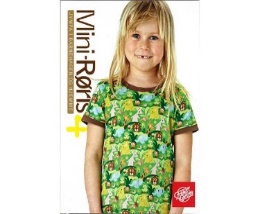 8             21.02            Kl. 9.30: samling Gr.1 lekegr.3 og 4 åringene eventyrstundFørskolegruppen er på tur               22.02 Kl. 9.30: samlingGr.1 lekegr.3 og 4 åringene går på tur5 åringene: eventyrstund               22.02 Kl. 9.30: samlingGr.1 lekegr.3 og 4 åringene går på tur5 åringene: eventyrstund             23.02Kl. 9.30: samling. 3 og 4 åringene:form.akt.Kl. 10.00Førskolegruppen har inne-aktiviteter                24.02Samling kl. 10.30Møtedag – vi passer hverandres barn.Selvvalgte aktiviteter              25.02Kl. 10.30:Samling ogHinderløype.Periodens litteratur med formidlingsmetoderPeriodens fokusordPeriodens rim/reglerPeriodens sanger«Fredrik» «Da spøkelsesbarna forandret farge»«Da snøen fikk farge» «Fakta-bøker om vannets kretsløp». Substantiv: Blomst, flekk, steingjerde, natt, dag, mais, nøtter, solstråler, matlager, snøfnugg, regnbue, lakris, snøklokke, rose, tulipan, iris og fresia.Verb: å dele, å arbeide, å samle, å stirre, å lyse, å skinne, å lukke, å smelte. Adjektiv: Rød, gul, blå, grønn, hvit, brun, lilla, oransje, brun, stripete, rutete, varm og kald. Snøkrystaller.Regnvær.Klokka ett…Hoppe sa Gåsa…Se nå snør det.Se regndråpen faller fra skyen ned.Det snør det snør. Se min kjole.Viss regnet var av eplesaft og tyggi…Farger det er kult.Pitt Pott Nøtt skulle ut å gå…Periodens språkleker/ språklige aktiviteterPeriodens lek / aktivitetPeriodens tur / opplevelsePeriodens formingsaktivitet Vi bruker bilder av fokusordene.Kims lek: Bruke bilder av ulike substantiver(fokusordene).Lottospill med fokusordene.Leke med rimord.Klappe stavelser.MinirørisHinderløypeVanneksperiment.Farge-eksperiment.Vi baker.Tur i nærmiljøet:KyviksmarkaLysefjordgtFiskelekeplassenKanskje får vi ake på rompebrettene våre.Vi blander farger.Fryser figurer.Vi maler, tegner og klipper.Vi maler med sugerør, stearinlys, blåser bobler…Vi lager katter til karnevalet.Vi lager fuglemat.